Edukacja polonistycznaKlasa I Szkoła Podstawowa Specjalna Nr 4 dla uczniów z niepełnosprawnością intelektualną w stopniu lekkimNazwisko i imię nauczyciela: Kondraciuk Elżbieta el.kondraciuk@wp.pltermin realizacji: 08.06.2020 r. Temat: Wprowadzenie liter dż, Dż na podstawie wyrazu dżem. Układanie z części poznanych liter.To jest mała litera dż i wielka litera dż.  Zapamiętaj, jak wyglądają. 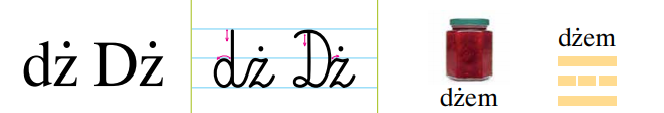 Potnij na części litery dż, Dż. Ułóż z części litery.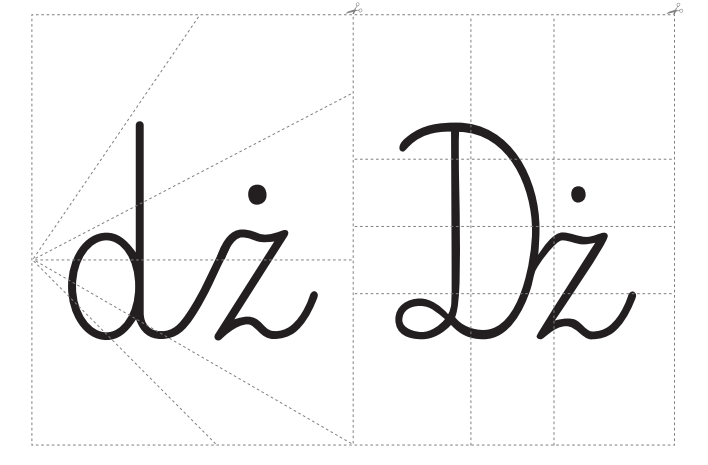 Klasa I Szkoła Podstawowa Specjalna Nr 4 dla uczniów z niepełnosprawnością intelektualną w stopniu lekkimNazwisko i imię nauczyciela: Kondraciuk Elżbieta el.kondraciuk@wp.pltermin realizacji: 09.06.2020 r. Temat: Pisanie po śladzie i samodzielnie poznanych liter.Napisz po śladzie i samodzielnie małą literę dż i wielką literę Dż.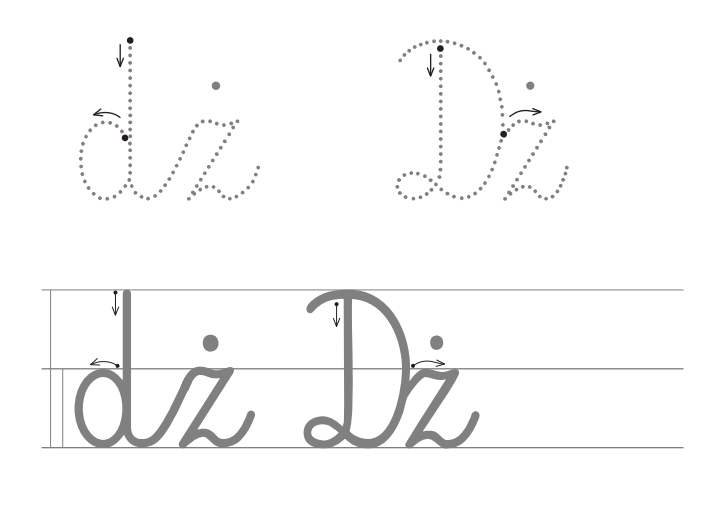 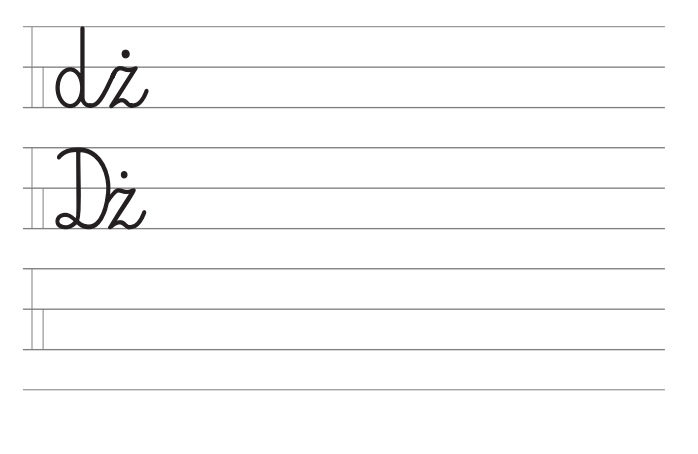 Klasa I Szkoła Podstawowa Specjalna Nr 4 dla uczniów z niepełnosprawnością intelektualną w stopniu lekkimNazwisko i imię nauczyciela: Kondraciuk Elżbieta el.kondraciuk@wp.pltermin realizacji: 10.06.2020 r. Temat: Czytanie i pisanie sylab, wyrazów i zdań z literą dż, Dż.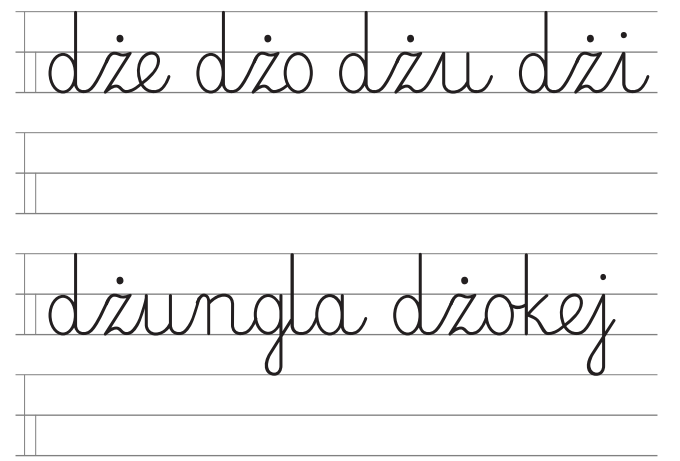 Edukacja polonistycznaKlasa II Szkoła Podstawowa Specjalna Nr 4 dla uczniów z niepełnosprawnością intelektualną w stopniu lekkimNazwisko i imię nauczyciela: Kondraciuk Elżbieta el.kondraciuk@wp.pltermin realizacji: 08.06.2020 r. Temat: Polska leży w Europie.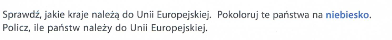 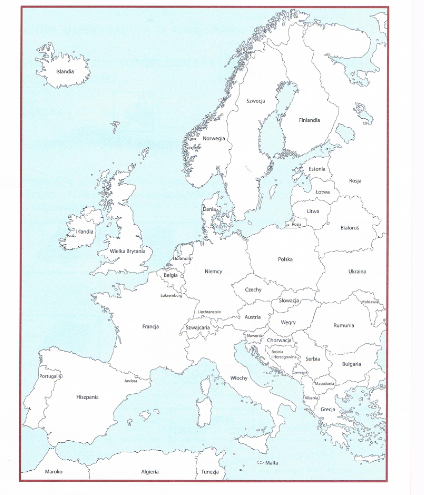 Klasa II Szkoła Podstawowa Specjalna Nr 4 dla uczniów z niepełnosprawnością intelektualną w stopniu lekkimNazwisko i imię nauczyciela: Kondraciuk Elżbieta el.kondraciuk@wp.pltermin realizacji: 09.06.2020 r. Temat: Europa – jeden z kontynentów.Przeczytaj zdania. Wytnij wyrazy i wklej je w odpowiednie ramki.Napisz zdania do zeszytu.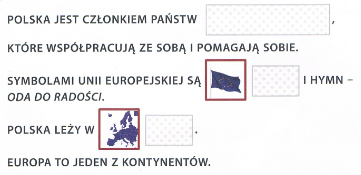 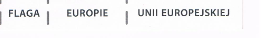 Klasa II Szkoła Podstawowa Specjalna Nr 4 dla uczniów z niepełnosprawnością intelektualną w stopniu lekkimNazwisko i imię nauczyciela: Kondraciuk Elżbieta el.kondraciuk@wp.pltermin realizacji: 10.06.2020 r. Temat: Gdzie znajdziesz informacje o kontynentach i krajach? Głośne czytanie nazw źródeł informacji.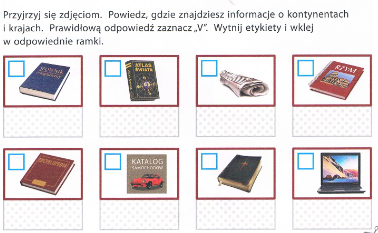 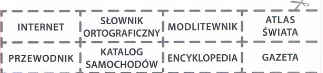 